§4709.  Natural gas unbundling1.  Commission rulemaking.  In order to foster the unbundling of natural gas services and the development of a competitive natural gas supply market in the State, the commission shall consider the need for and may adopt rules in the following areas:A.  The need to license gas marketers;  [PL 1999, c. 143, §3 (NEW).]B.  The need for a code of conduct governing the relationship between a gas utility and an affiliated gas marketer to prevent the affiliated gas marketer's exercise of market power and to ensure fair competition among all gas marketers;  [PL 1999, c. 143, §3 (NEW).]C.  The need for regulations to protect consumers from abusive practices by gas marketers; and  [PL 1999, c. 143, §3 (NEW).]D.  Any other subject of natural gas unbundling that requires additional regulation.  [PL 1999, c. 143, §3 (NEW).][PL 1999, c. 143, §3 (NEW).]2.  Major substantive rules.  Rules adopted under this section are major substantive rules pursuant to Title 5, chapter 375, subchapter II‑A.[PL 1999, c. 143, §3 (NEW).]SECTION HISTORYPL 1999, c. 143, §3 (NEW). The State of Maine claims a copyright in its codified statutes. If you intend to republish this material, we require that you include the following disclaimer in your publication:All copyrights and other rights to statutory text are reserved by the State of Maine. The text included in this publication reflects changes made through the First Regular and First Special Session of the 131st Maine Legislature and is current through November 1. 2023
                    . The text is subject to change without notice. It is a version that has not been officially certified by the Secretary of State. Refer to the Maine Revised Statutes Annotated and supplements for certified text.
                The Office of the Revisor of Statutes also requests that you send us one copy of any statutory publication you may produce. Our goal is not to restrict publishing activity, but to keep track of who is publishing what, to identify any needless duplication and to preserve the State's copyright rights.PLEASE NOTE: The Revisor's Office cannot perform research for or provide legal advice or interpretation of Maine law to the public. If you need legal assistance, please contact a qualified attorney.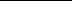 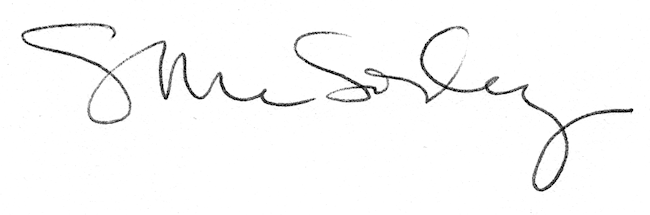 